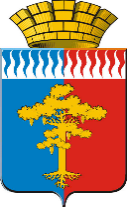 АДМИНИСТРАЦИЯ ГОРОДСКОГО ОКРУГАСРЕДНЕУРАЛЬСКПОСТАНОВЛЕНИЕот 15.12.2022 года 									№ 802-ПАг. СреднеуральскОб утверждении Решения о проведении экспертизы нормативных 
правовых актов городского округа Среднеуральск на 2023 годВо исполнение Закона Свердловской области от 14 июля 2014 года № 74-ОЗ «Об оценке регулирующего воздействия проектов нормативных правовых актов Свердловской области и проектов муниципальных нормативных правовых актов и экспертизе нормативных правовых актов Свердловской области и муниципальных нормативных правовых актов», постановления администрации городского округа Среднеуральск от 27.12.2021 № 660-ПА «Об утверждении Порядка проведения оценки регулирующего воздействия проектов муниципальных нормативных правовых актов городского округа Среднеуральск и экспертизы нормативных правовых актов городского округа Среднеуральск», администрация городского округа СреднеуральскПОСТАНОВЛЯЕТ:1. Утвердить Решение о проведении экспертизы нормативных правовых актов городского округа Среднеуральск на 2023 год (прилагается). 2. Контроль за исполнением настоящего постановления оставляю за собой.3. Настоящее постановление разместить на официальном сайте городского округа Среднеуральск (Оценка регулирующего воздействия/План экспертизы).Глава городского округа Среднеуральск          		                       А.А. КовальчикУТВЕРЖДЕНпостановлением администрации городского округа Среднеуральскот 15.12.2022 № 802-ПА«Об утверждении Решения о проведении экспертизы нормативных правовых актов администрации городского округа Среднеуральск на 2023 год»РЕШЕНИЕо проведении экспертизы нормативных правовых актов городского округа Среднеуральск, 
затрагивающих вопросы осуществления предпринимательской и инвестиционной деятельностина 2023 год№ п/пРеквизиты НПА (вид, дата, номер,наименование)Инициатор предложенияРазработчик НПАСрок проведения экспертизыНаправление «Экспертиза»Направление «Экспертиза»Направление «Экспертиза»Направление «Экспертиза»Направление «Экспертиза»1Решение Думы городского округа Среднеуральск от 22.02.2018 № 24/5 
«Об утверждении местных нормативов градостроительного проектирования городского округа Среднеуральск»Отдел архитектуры и градостроительства Администрации городского округа СреднеуральскОтдел архитектуры и градостроительства Администрации городского округа Среднеуральскянварь-февраль2Решение Думы городского округа Среднеуральск от 24.12.2012 № 19/3 
«О Положении «О порядке распространения наружной рекламы на территории городского округа Среднеуральск «О порядке проведения торгов, предметом которых является право заключить договор на установку и эксплуатацию рекламной конструкции с использованием муниципального имущества»Управление муниципальным имуществом Администрации городского округа СреднеуральскУправление муниципальным имуществом Администрации городского округа Среднеуральскянварь-февраль3Постановление администрации городского округа Среднеуральск от 01.06.2021 
№ 275-ПА «Об утверждении Порядка предоставления субсидии некоммерческой организации, образующей инфраструктуру поддержки субъектов малого и среднего предпринимательства на территории городского округа Среднеуральск»Отдел экономики, муниципальных закупок и потребительского рынка Администрации городского округа СреднеуральскОтдел экономики, муниципальных закупок и потребительского рынка Администрации городского округа Среднеуральскянварь-февраль4Решение Думы городского округа Среднеуральск от 29.12.2021 № 9/3 
«О внесении изменений в Правила землепользования и застройки территории городского округа Среднеуральск»Отдел экономики, муниципальных закупок и потребительского рынка Администрации городского округа СреднеуральскОтдел архитектуры и градостроительства Администрации городского округа Среднеуральскмарт-апрель5Решение Думы городского округа Среднеуральск от 23.11.2020 № 76/9 
«Об утверждении Положения о порядке управления и распоряжения муниципальным имуществом городского округа Среднеуральск»Отдел экономики, муниципальных закупок и потребительского рынка Администрации городского округа СреднеуральскУправление муниципальным имуществом Администрации городского округа Среднеуральскмарт-апрель